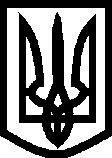 УКРАЇНАВИКОНАВЧИЙ КОМІТЕТМЕЛІТОПОЛЬСЬКОЇ МІСЬКОЇ РАДИЗапорізької областіРОЗПОРЯДЖЕННЯміського голови19.04.2021		                                                                       № 152-рПро затвердження нового складу робочої групи для розгляду питань по впровадженню освітніх реформ у м. Мелітополі та втрату чинності розпорядження міського голови від 15.04.2019 № 176-р «Про внесення змін до розпорядження міського голови від 12.02.2018 № 80-р «Про заходи на 2018-2029 роки із запровадження Концепції реалізації державної політики у сфері реформування загальної середньої освіти «Нова українська школа» у м. Мелітополі»Керуючись законами України «Про місцеве самоврядування в Україні», «Про освіту», «Про повну загальну середню освіту», у зв’язку з кадровими змінамиЗОБОВ’ЯЗУЮ:1. Затвердити склад робочої групи для розгляду питань по впровадженню освітніх реформ у м. Мелітополі:2. Визнати таким, що втратило чинність, розпорядження міського голови від 15.04.2019  № 176 «Про внесення змін до розпорядження міського голови від 12.02.2018 № 80–р «Про заходи на 2018–2029 роки із запровадження Концепції реалізації державної політики у сфері реформування загальної середньої освіти «Нова українська школа» у м. Мелітополі».3. Контроль за виконанням цього розпорядження покласти на заступника міського голови з питань виконавчих органів ради Семікіна М.Мелітопольський міський голова					Іван ФЕДОРОВГолова робочої групи- Семікін  Михайло Олександрович, заступник міського голови з питань діяльності виконавчих органів ради;Заступник голови робочої групи- Щербак Ірина Анатоліївна, начальник управління освіти Мелітопольської міської ради Запорізької області;Секретар робочої групи- Шиліна Галина  Анатоліївна, заступник начальника управління освіти Мелітопольської міської ради Запорізької області.Члени комісії:Кюрчев  Сергій Володимирович- голова постійної комісії з гуманітарних питань Запорізької обласної ради,  депутат Мелітопольської міської ради Запорізької області VIII скликання (за згодою);Ортіна  Ганна Володимирівна- депутат Мелітопольської міської ради Запорізької області (VIII скликання ( за згодою);Павленко Олександр Михайлович- завідувач кафедри управління та адміністрування Мелітопольського державного педагогічного університету імені Богдана Хмельницького (за згодою);Сендер Андрій Андрійович - член виконавчого комітету Мелітопольської міської ради Запорізької області, приватний підприємець(за згодою);Козьякова Наталя Володимирівна- голова Мелітопольської міської організації Профспілки працівників освіти і науки України (за згодою);           ДОЛГАНОВА  А. 	Долганова  Анна Миколаївна- представник батьківської громадськості Мелітопольської загальноосвітньої школи І-ІІІ ступенів № 11 Мелітопольської міської ради Запорізької області (за згодою);Загорєєва Ольга Юріївна- представник батьківської громадськості Мелітопольської гімназії № 1 Мелітопольської міської ради Запорізької області (за згодою); Фесенко  Олена   Володимирівна             - заступник начальника управління освіти Мелітопольської міської ради Запорізької області;                                            Колосков  Олександр                  Володимирович      - юрисконсульт сектору правового забезпечення                   та договірної роботи служби з правових питань та     публічних закупівель управління освіти  Мелітопольської міської ради Запорізької області;Колісник  ТетянаВладиславівна- директор комунальної установи «Центр професійного розвитку педагогічних працівників» Мелітопольської міської ради Запорізької області;Мельник Світлана Володимирівна- директор Ліцею № 19 Мелітопольської міської ради Запорізької області;Шерстюк  Олена Валеріївна- директор Мелітопольської гімназії № 1 Мелітопольської міської ради Запорізької області;Яценко Олексій Володимирович- директор Мелітопольської загальноосвітньої школи І-ІІІ ступенів № 22 Мелітопольської міської ради Запорізької області;Тюріна  Олена                           Василівна                                 -директор Мелітопольської спеціалізованої школи І-ІІІ ступенів № 23 Мелітопольської     міської ради Запорізької області;                                                Гарабажій Ірина  Миколаївна-директор Мелітопольської  загальноосвітньої школи І-ІІІ ступенів 24 Мелітопольської міської ради Запорізької області;Ляшок  Людмила Валеріївна- заступник директора з НВР Мелітопольської загальноосвітньої школи І-ІІІ ступенів №13 Мелітопольської міської ради Запорізької області;Кондрашова Тамара  Миколаївна- директор комунального закладу «Мелітопольський ліцей-інтернат ІІ-ІІІ ступенів» Запорізької обласної ради (за згодою);Іванова Наталя Анатоліївна- керівник гуртка Державного навчального закладу «Мелітопольське вище професійне училище» (за згодою);Джерелейко Людмила Володимирівна- методист вищої категорії Державного навчального закладу «Мелітопольський багатопрофільний центр професійно-технічної освіти» (за згодою);Дядькова Лілія Геннадіївна- заступник директора Державного навчального закладу  «Мелітопольський професійний аграрний ліцей» (за згодою).